Supplemental Digital ContentQuantitative and semi-quantitative estimates of mold exposure in infancy and childhood respiratory healthJennie Cox1, Patrick Ryan1,2, Jeff Burkle2, Roman Jandarov1, Mark J. Mendell3, Gurjit Khurana Hershey4, Grace LeMasters1, Tiina Reponen11Department of Environmental Health, University of Cincinnati, P.O. Box 670056, Cincinnati, OH, USA 2Division of Biostatistics and Epidemiology, Department of Pediatrics, Cincinnati Children's Hospital Medical Center, Cincinnati, OH, USA, 3Indoor Epidemiology, El Cerrito, CA, USA, 4Division of Allergy and Immunology, Cincinnati Children’s Hospital Medical Center, Cincinnati, OH, USA.Contact name: Dr. Jennie CoxContact phone: 513-558-0507Contact email: roejd@ucmail.uc.edu Running head: Observed mold and respiratory healthConflicts of Interest: The authors declare no conflicts of interestSources of Funding: This study was supported by US Housing and Department (Grant OHHHU00237-17).  Additional funding was provided by the National Institute for Occupational Safety and Health through the University of Cincinnati Education and Research Center Grant #T42OH008432 and the National Institute of Environmental Health Sciences grant R01ES11170.Data will be available from the corresponding author upon request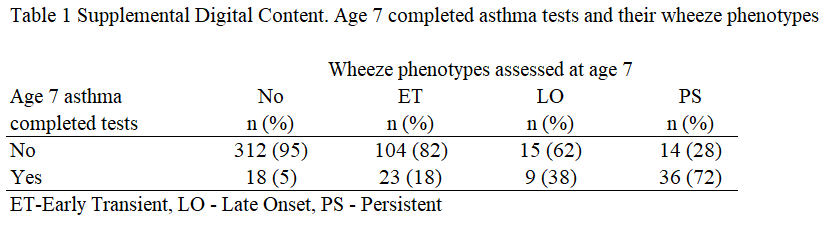 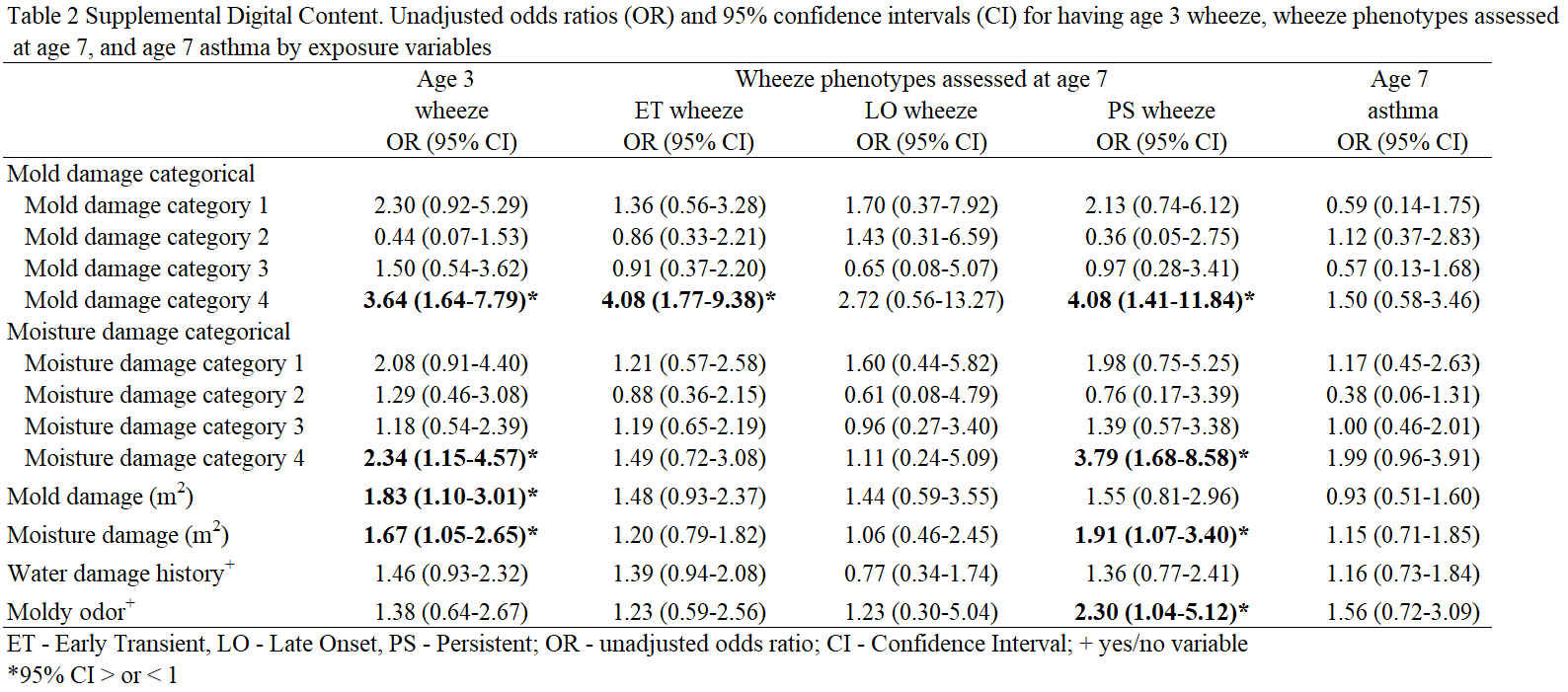 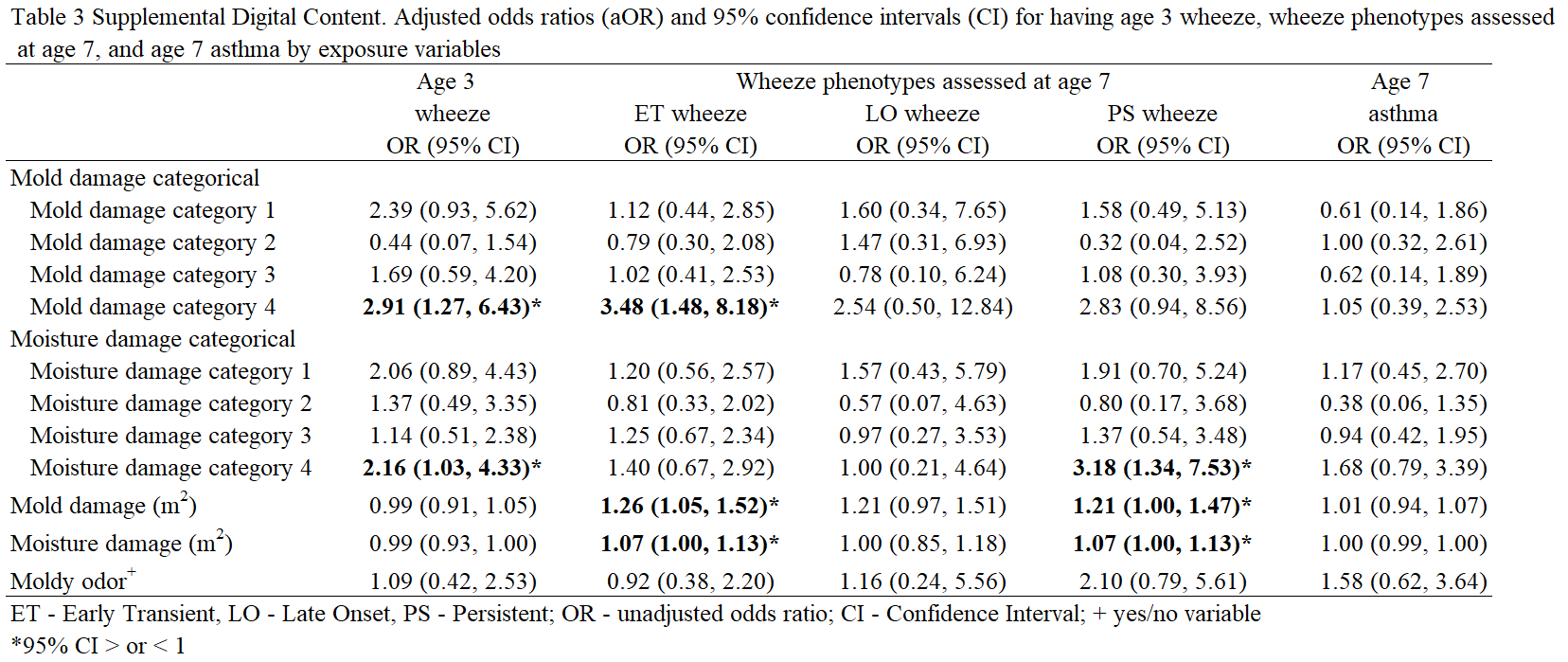 